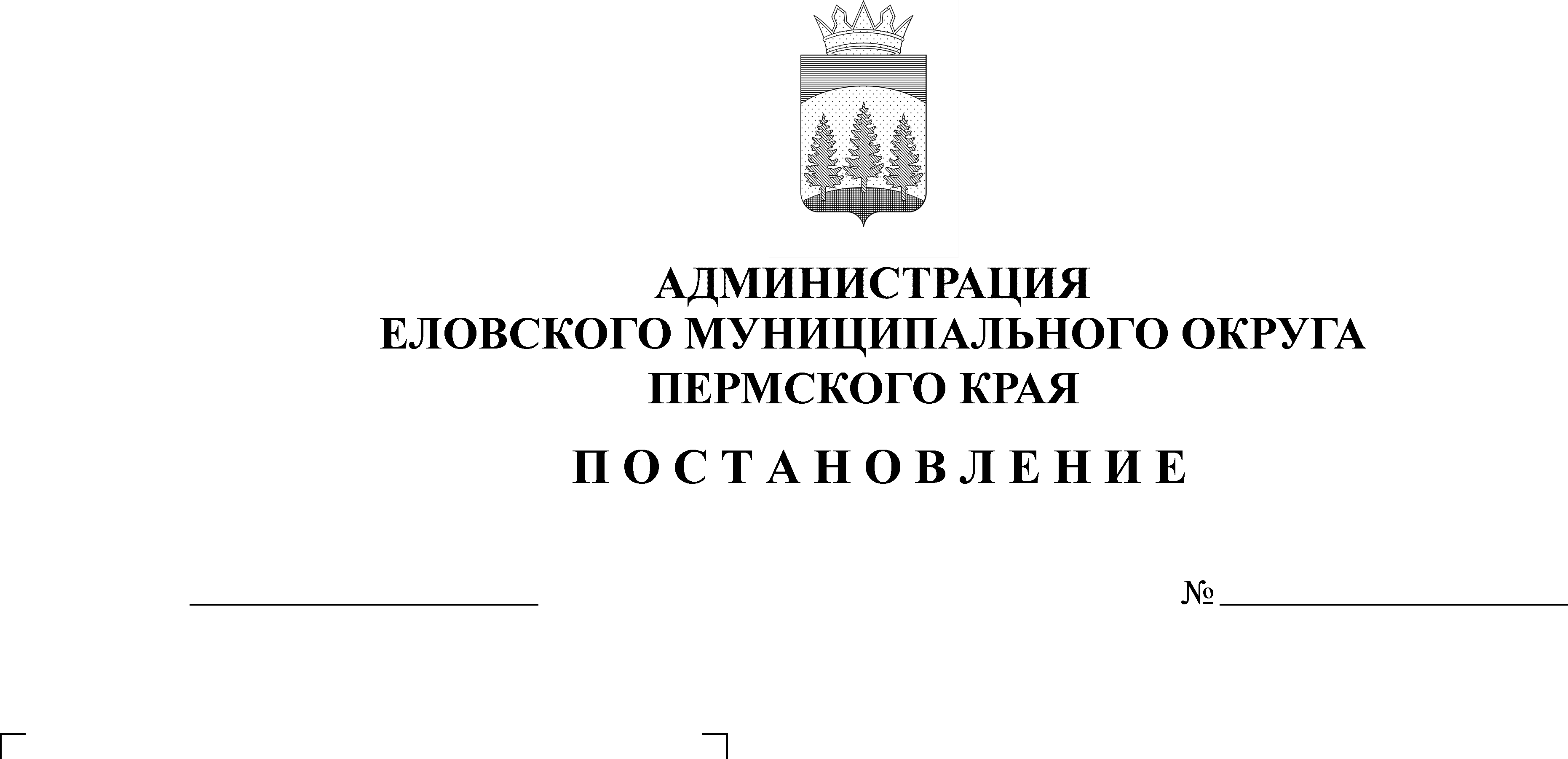 В целях актуализации нормативных правовых актов Администрации Еловского муниципального округа Пермского краяАдминистрация Еловского муниципального округа Пермского края ПОСТАНОВЛЯЕТ:1. Внести изменения в Приложение 2 к Правилам определения нормативных затрат на обеспечение функций органов местного самоуправления Еловского муниципального округа Пермского края, их отраслевых (функциональных) органов, подведомственных им казенных учреждений, утвержденным Постановлением Администрации Еловского муниципального округа Пермского края от 07 мая 2021 г. № 210-п, изложив в редакции согласно приложению к настоящему Постановлению.2. Настоящее Постановление обнародовать на официальном сайте газеты «Искра Прикамья» и на официальном сайте Еловского муниципального округа Пермского края.3. Постановление вступает в силу со дня его обнародования.4. Контроль за исполнением Постановления возложить на заместителя главы администрации Еловского муниципального округа, руководителя аппарата.Глава муниципального округа – глава администрации Еловского муниципального округа Пермского края                                               А.А. ЧечкинПриложение к ПостановлениюАдминистрации Еловского муниципального округа Пермского краяот 03.06.2021 № 205-пПриложение 2к Правилам определения нормативных затрат на обеспечение функций органов местного самоуправления Еловского муниципального округа Пермского края, их отраслевых (функциональных) органов, подведомственных им казенных учрежденийНОРМАТИВЫобеспечения функцийорганов местного самоуправленияЕловского муниципального округаПермского края, их отраслевых (функциональных) органов, применяемые при расчете нормативных затрат на приобретение служебного легкового автотранспорта Уровень органа местного самоуправленияТранспортное средствоТранспортное средствоТранспортное средствоТранспортное средствоТранспортное средствоТранспортное средствоколичествоценаколичествоценаколичествоценаАдминистрация Еловского муниципального округа Пермского краяне более 1 единицы в расчете на должность главы муниципального округа – главы администрации Еловского муниципального округа Пермского края, относящуюся к выборной муниципальной должности  не более 2,5 млн. руб. включительно для главы муниципального округа - главы администрации Еловского муниципального округа Пермского края, относящуюся к выборной муниципальной должностине более 1 единицы в расчете на муниципального  служащего, замещающего должность заместителя главы администрации Еловского муниципального округа Пермского края, относящуюся к высшей группе должностей муниципальной службы не более 2 млн. руб. включительно для муниципального служащего, замещающего должность заместителя главы администрации Еловского муниципального округа Пермского края, относящуюся к высшей группе должностей муниципальной службыне более 1 единицы в расчете на 25 муниципальных служащих, замещающих должности муниципальной службы в Администрации Еловского муниципального округа Пермского краяне более 1,5 млн. руб. включительно 